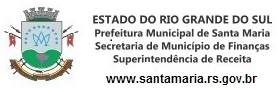                     FICHA DE INSPEÇÃO  -  ELEVADORES / ESCADAS ROLANTES    Denominação: ____________________________________________________ CNPJ: _________________________    Endereço: ______________________________________________________________________________________    Telefone: ________________________ eMail:  ________________________________________________________    Responsável:_____________________________________________________ CNPJ:__________________________    Endereço: _____________________________________________________________________ Nº: ____________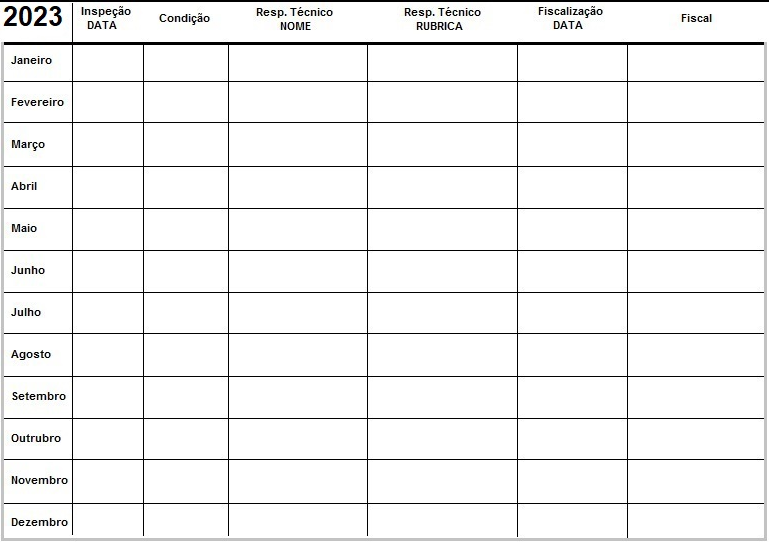   Fabricante: __________________________________________________________________________________  Nº Série: _____________________________ Capacidade:  __________________  Velocidade:   _____________  Resp. Técnico: _______________________________________________________________________________  Manutenção: _________________________________________________________ Fone: __________________